Accreditatie V&VNaam organisatie			TriviumMeulenbeltZorgPostadres				Vriezenveenseweg 176, 7600 PV Almelo		Naam contactpersoon	V&V		Crista WoldFunctie 				Projectleider Kwaliteitsregister			Emailadres				cwold@triviummeulenbeltzorg.nl Naam aanvrager			Anja MaathuisFunctie aanvrager			Parkinsonverpleegkundige Titel workshop/scholing/cursus :  Verpleging en verzorging van de mens met ziekte van ParkinsonContacturen:  2 uur per keerVoor welk type beroepsoefenaar is deze scholing?Verpleegkundigen ( MBO 4 en HBO 5) en Verzorgenden VIG (MBO 3)Evaluatieformulier;  Digitale link naar het evaluatieformulier wordt via MijnTmz verstuurd aan de deelnemers bij ontvangen van het certificaat.Wordt gebruik gemaakt van aanwezigheidsregistratie?	Ja. Middels registratie aanmeldingen deelnemers MijnTmz._________________________________________________________________________________Ontvangen de deelnemers een bewijs van deelname?Ja. Deelnemers ontvangen certificaat via MijnTmz.__________________________________________________________________________________Wordt gebruik gemaakt van voldoende ervaren docenten/sprekers?Curriculum vitaePersonalia:Naam   Anja Bernadette Maria Maathuis- LubbersAdres   Zenderseweg 777665 TL AlbergenTel.    0546 442221  -  06 13466467Geboortedatum 03-02-1967Burgerlijke staat gehuwdKinderen  2  Jolien 01-05-1997Ellen  24-03-1999Personeelsnummer  ZGT 536252Personeelsnummer TMZ 999955Opleidingen:1997-2018 Bigregistratie nummer 090040447301985-1989     Diploma Verpleegkundige A speldnummer 194120 Streekziekenhuis Almelo1983-1985     Havo, St. Canisius, Almelo1979-1983     Mavo, St. Canisius, AlmeloAanvullende cursus:17 september 2015-21 januari 2016 cursus Osteoporose, Hogeschool Utrecht2010   Osteoporose Leefstijl, VDO Hogeschool Arnhem en Nijmegen23 en 26 juni 2010 Parknetscholing UMC St. Radboud, Nijmegen26 juni 2009  Parknetscholing UMC St. Radboud, Nijmegen2005   Verpleging en verzorging van mensen met ziekte van Parkinson, Nijmegen 3 december 1993 NDT cursus, Apeldoorn3 oktober 1990 Neurologie volwassenen, VU ziekenhuis Amstelveen Bijscholingen- Symposia- Beroepsgroepen11 sept 2012 t/m 10 sept 2017 Registratieperiode kwaliteitsregister V&VN inschrijfnummer 225126                                    Print Screen actueel overzicht staat onderaan CV17 september 2010 Wet BIG en Kwaliteitsregister V&VN2 maart 2010- 6 sept. 2011- 18 maart 2014Landelijke werkgroep Parkinsonverpleegkundigen 2009- heden  Beroepsgroep Vallen, Fracturen en Osteoporose5 juni 2008  Nascholing Ziekte van Parkinson “Tot hier en nu verder” Enschede, van Hoytema stichting 15 februari 2008 V&VN Congres “het Brein en ik”, Amsterdam1999   Computervaardigheden27 juni 1996  Systematisch verpleegkundig handelen, HengeloWerkervaring:1 mei 2016- heden detachering Parkinsonverpleegkundige van ZGT naar TMZ2013- heden   Bijwonen MDO TMZ - Carintreggeland1 maart 2009- heden   verpleegkundige specifieke patiënten categorie Fractuur en osteoporose 12   uur p/w1 september 2005 – 1 mei 2016 verpleegkundige specifieke patiënten categorie Parkinson 8 uur p/w in ZGTVerpleegkundig spreekuur- 17 april 2015 Herregistratie ParkinsonnetJanuari 2008- januari 2009  medewerker fundusfoto’s en inval secretaresse bij Medithuis (ZGT Lijn 1-2)1 december 2002-                herintreding functie verpleegkundige afdeling Neurologie 12-16  per week  24 september 2007              op medisch advies bedrijfsarts werkzaamheden afdeling neurologie 		         gestaakt wegens artritis psoriasica1997-1998   Reserveteam  1985- 1997  Verpleegkundige afdeling Neurologie 4 west – 6 noord fulltime                      dienstverband beëindigt wegens gezinsuitbreiding/mantelzorgMaatschappelijke betrokkenheid:2016- heden    Mantelzorg Partner ALS-PLS1998- 2015   in verleden ouders en schoonmoeder dementie                                                 Veel aandacht voor de oudere mens.2005-heden   Verzorgen van klinische lessen aan thuiszorgorganisatie en verpleeghuisGeaccrediteerd via ZGT academie 2 punten2005- 2015   Lid parkinsonvereniging Papaver2012- heden   Badminton recreatief2011    Technische commissie Handbalvereniging de Tukkers                                            18 december 2008  BLS-AED aanschaf buurt AlbergenCompetenties:Betrouwbaar, empatisch, zorgzaam, twents gastvrij, gedreven, leergierig, teamplayer, perfectionistisch en collegiaal.Details A. Maathuis (225126) 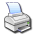 Klik hier voor een overzicht van al je activiteiten in dit register.

Verpleegkundigen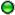 __________________________________________________________________________________TrainerAnja Maathuis-Lubbers- verpleegkundige MBO 4__________________________________________________________________________________Minimaal/maximaal aantal deelnemers: 10-15 deelnemers _________________________________________________________________________________KostenIn tijd van TMZ  werkzaam op dinsdag en donderdag.__________________________________________________________________________________LocatieIn locaties van TMZType bijscholingWorkshop  / accreditatie per bijeenkomst 2__________________________________________________________________________________Aanmelding en annuleringDigitaal aanmelden: kan tot uiterlijk een week voor de aanvang van de workshop op: ‘mijn TMZ’/ leeromgevingDigitaal afmelden:	 eveneens op ‘mijn TMZ’/ leeromgevingOmschrijving van de inhoudSamen kijken naar de mens met ziekte van ParkinsonTheoretische onderbouwing ( anatomie, pathologie) Casuïstiek bespreken vanuit de eigen praktijksituatie   Vertaalslag naar eigen praktijk en borgen van het geleerde door acties te formulerenDoelstelling Kennis opfrissen- bewustwording Samen kijken naar de mens die de ziekte van parkinson / parkinsonisme heeft.Krachten en kennis bundelen, zodat wij de problemen goed kunnen verwoorden.Samen de kwaliteit van leven voor de patiënt en diens mantelzorger verhogenProgramma:  Zie bijlageMateriaal  PowerPoint presentatie zie bijlage Gebruikte bronnen: Richtlijn verpleegkundige zorg bij De Ziekte van Parkinson ParkinsonnetParkinson meer dan trillen alleen auteur: Dr. Wiebe Braam en Drs. Ewout BruntParkinson kennisnet ( kennisplatform) Handreiking voor multidisciplinaire Parkinson zorg in het verpleeghuisTop 10 kaart aandachtspunten voor verzorgenden Parkinsonproblematiek in het verpleeghuisCanMEDS-competenties Klinisch Handeleno    Communicatie X     Samenwerking                            25%OrganisatieMaatschappelijk handelenX     Kennis en wetenschap	           25%X    Professionaliteit en kwaliteit   50%Periode:   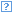 11-9-2012 t/m 10-9-2017 Norm:       184 Behaald:    189  Competenties:
(op basis van 125 punten die binnen competenties vallen. 
Klik hier voor een toelichting op de CanMEDS-competenties)TypeStatusVoortgangKlap alle subregels uitKlap alle subregels uitKlap alle subregels uitGeaccrediteerde bij- en nascholing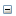 Let op!
Scholing welke plaats vindt na 1 september 2012 wordt automatisch bijgeschreven zodra de aanbieder de presentie verwerkt.Toevoegen geaccrediteerde scholing voor 1-9-2012 Let op!
Scholing welke plaats vindt na 1 september 2012 wordt automatisch bijgeschreven zodra de aanbieder de presentie verwerkt.Toevoegen geaccrediteerde scholing voor 1-9-2012 Let op!
Scholing welke plaats vindt na 1 september 2012 wordt automatisch bijgeschreven zodra de aanbieder de presentie verwerkt.Toevoegen geaccrediteerde scholing voor 1-9-2012 Overige deskundigheidsbevorderende activiteitengeen minimum eisWil je weten welke activiteiten je hier kan opvoeren? Lees dan hier meer over ODA.Toevoegen overige deskundigheidsbevorderende activiteiten Wil je weten welke activiteiten je hier kan opvoeren? Lees dan hier meer over ODA.Toevoegen overige deskundigheidsbevorderende activiteiten Wil je weten welke activiteiten je hier kan opvoeren? Lees dan hier meer over ODA.Toevoegen overige deskundigheidsbevorderende activiteiten 